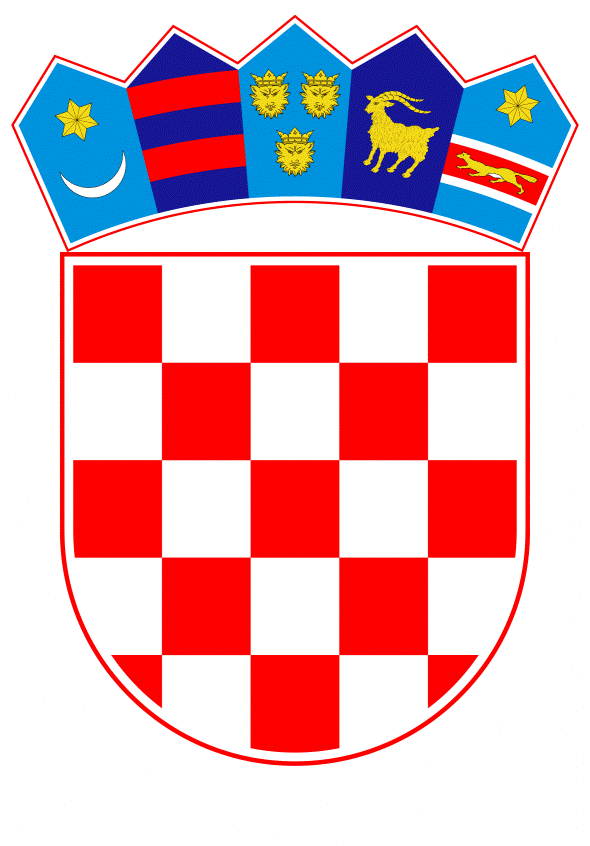 VLADA REPUBLIKE HRVATSKEZagreb, 27. veljače 2020.______________________________________________________________________________________________________________________________________________________________________________________________________________________________Banski dvori | Trg Sv. Marka 2 | 10000 Zagreb | tel. 01 4569 222 | vlada.gov.hrPRIJEDLOG		Na temelju članka 31. stavka 3. Zakona o Vladi Republike Hrvatske (Narodne novine, br. 150/11, 119/14 i 93/16), Vlada Republike Hrvatske je na sjednici održanoj _____________ 2020. godine donijela Z A K LJ U Č A K		Daje se prethodna suglasnost predstavniku Vlade Republike Hrvatske za prihvaćanje amandmana Odbora za financije i državni proračun Hrvatskog sabora, od 20. veljače 2020. godine, na članke 34. i 37. Konačnog prijedloga zakona o službenoj statistici.Klasa:		Urbroj:		Zagreb,	PREDSJEDNIK	mr. sc. Andrej PlenkovićO B R A Z L O Ž E N J EI. Odbor za financije i državni proračun Hrvatskog sabora, predložio je amandman od 20. veljače 2020. godine, na članak 34. Konačnog prijedloga zakona o zakona o službenoj statistici koji glasi:Stavci 2. i 3. mijenjaju se i glase:„(2) Nacrt prijedloga Godišnjeg provedbenog plana izrađuje Državni zavod za statistiku u suradnji s drugim nositeljima službene statistike i uz mišljenje Savjeta te ga dostavlja Vladi Republike Hrvatske najkasnije do 30. rujna tekuće godine.(3) Godišnji provedbeni plan donosi Hrvatski sabor najkasnije do 15. prosinca tekuće godine za iduću godinu.“Prema važećem Zakonu o službenoj statistici Hrvatski sabor nadležan je za donošenje Godišnjeg provedbenog plana statističkih aktivnosti Republike Hrvatske i prihvaćanje izvješća o izvršenju Godišnjeg provedbenog plana. Ovim amandmanom predlaže se zadržavanje ovlasti Hrvatskoga sabora za donošenje tog planskog dokumenta i prihvaćanja izvješća o njegovom izvršenju. Ovim amandmanom poboljšava se postojeće zakonsko rješenje na način da se utvrđuju rokovi primjereni za pravovremeno donošenje Godišnjeg provedenog plana u tekućoj godini za iduću godinu.Slijedom navedenoga, odlučeno je kao u izreci Zaključka.II. Odbor za financije i državni proračun Hrvatskog sabora, predložio je amandman od 20. veljače 2020. godine, na članak 37. Konačnog prijedloga zakona o zakona o službenoj statistici koji glasi:Članak 37. stavak 1. mijenja se i glasi:„(1) Nacrt prijedloga Izvješća o izvršenju Godišnjeg provedbenog plana, uz mišljenje Savjeta, izrađuje Državni zavod za statistiku najkasnije do 31. svibnja tekuće godine za prethodnu godinu.Iza stavka 1. dodaje se novi stavak koji glasi:„(2) Odluku o izvješću o izvršenju Godišnjeg provedbenog plana donosi Hrvatski sabor.“Na ovaj način osigurava se jačanje uloge službene statistike i pravovremeno donošenje Godišnjeg provedbenog plana statističkih aktivnosti Republike Hrvatske.Slijedom navedenoga, odlučeno je kao u izreci Zaključka.Predlagatelj:Ministarstvo upravePredmet:Davanje prethodne suglasnosti predstavniku Vlade Republike Hrvatske za prihvaćanje amandmana drugih predlagatelja na Konačni prijedlog zakona o službenoj statistici